МУНИЦИПАЛЬНОЕ ОБРАЗОВАНИЕ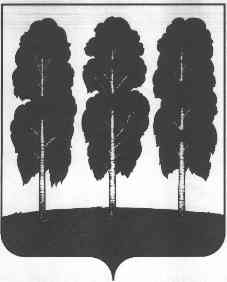 БЕРЕЗОВСКИЙ РАЙОНХанты-Мансийский автономный округ – ЮграАДМИНИСТРАЦИЯ БЕРЕЗОВСКОГО РАЙОНАКОМИТЕТ ПО ФИНАНСАМ ______________________________________________________________________628140, ул. Астраханцева, 54, пгт. Березово,							тел/факс 8(34674)-2-19-68Ханты-Мансийский автономный округ – Югра								2-17-52Тюменская область											2-24-44										             E-mail: komfin@berezovo.ru______________________________________________________________________от  «30» марта 2018 года										№16ПРИКАЗО сроках предоставления месячной и квартальной бюджетной отчетности об исполнении бюджета Березовского района и сводной бухгалтерской отчетности бюджетных и автономных учреждений в 2018 годуВ соответствии с приказом Комитета по финансам администрации Березовского района от 18.11.2016г. № 63 «О порядке составления и представления бюджетной и бухгалтерской отчетностей», приказом Департамента финансов Ханты-Мансийского автономного округа – Югры от 16.03.2018г. №34-о «О сроках предоставления месячной, квартальной бюджетной отчетности об исполнении бюджетов городских округов и консолидированных бюджетов муниципальных районов Ханты-Мансийского автономного округа – Югры и сводной бухгалтерской отчетности муниципальных бюджетных и автономных учреждений в 2018 году» п р и к а з ы в а ю:Установить сроки составления и представления бюджетной отчетности об исполнении бюджета Березовского района главными распорядителями, распорядителями, получателями средств бюджета Березовского района, главными администраторами источников финансирования дефицита бюджета Березовского района, главными администраторами доходов бюджета  Березовского района, бюджетной отчетности об исполнении бюджетов городских и сельских поселений  Березовского района,  согласно приложению 1 к настоящему приказу.Установить сроки представления квартальной бухгалтерской отчетности для бюджетных и автономных учреждений Березовского района согласно приложению 2 к настоящему приказу.Признать утратившим силу приказ Комитета по финансам от 12 декабря 2016 года № 72.Настоящий приказ вступает в силу после подписания и распространяется на правоотношения, возникшие с 01.01.2018 г. Председатель Комитета                                                                                        С.В. УшароваПриложение 1к приказу Комитета по финансам от 30.03.2018 года  № 16  Приложение 2к приказу Комитета по финансам от  30.03.2018 года  №16   № п/пПеречень форм отчетностиСроки предоставления месячной отчетностиСроки предоставления квартальной отчетности1.Отчет об исполнении консолидированного бюджета субъекта Российской Федерации и бюджета территориального государственного внебюджетного фонда ф.0503127 Не позднее 6-го числа месяца следующего за отчетнымНе позднее 6-го числа месяца следующего за отчетным2.Справка по консолидируемым расчетам ф.0503125 Не позднее 6-го числа месяца следующего за отчетным с указанием:Доходов в части безвозмездного получения от других бюджетов бюджетной системы Российской Федерации объектов финансовых, нефинансовых активов за отчетный период;Расходов в части безвозмездной передачи другим бюджетам бюджетной системы РФ объектов финансовых, нефинансовых активов за отчетной период.Не позднее 6-го числа месяца следующего за отчетным с указанием:Доходов в части безвозмездного получения от других бюджетов бюджетной системы Российской Федерации объектов финансовых, нефинансовых активов за отчетный период;Расходов в части безвозмездной передачи другим бюджетам бюджетной системы РФ объектов финансовых, нефинансовых активов за отчетной период.3.Отчет о движении денежных средств ф.0503123Не позднее 6-го числа месяца, следующего за отчетным4.Отчет о бюджетных обязательствах (ф. 0503128)Не позднее 6-го числа месяца, следующего за отчетным5.Справочная таблица к отчету об исполнении консолидированного бюджета субъекта Российской Федерации ф.0503387 Не позднее 6-го числа месяца следующего за отчетным Не позднее 6-го числа месяца, следующего за отчетным6.Пояснительная записка ф.0503160, в составе: 6.1Текстовая часть Не позднее 6-го числа месяца следующего за отчетнымНе позднее 6-го числа месяца следующего за отчетным6.2Сведения о количестве государственных (муниципальных) учреждений ф.0503161Не позднее 6-го числа месяца следующего за отчетным6.3Сведения об исполнении консолидированного бюджета (ф.0503164)Не позднее 6-го числа месяца следующего за отчетным6.4Сведения по дебиторской и кредиторской задолженности (ф. 0503169)Не позднее 8-го числа месяца, следующего за отчетным6.5Сведения об исполнении судебных решений по денежным обязательствам бюджета ф. 0503296Не позднее 6-го числа месяца, следующего за отчетным6.6Сведения об использовании информационных технологий в консолидированном бюджете субъекта Российской Федерации ф.0503177Не позднее 6-го числа месяца, следующего за отчетным6.7Расшифровка дебиторской задолженности по расчетам по выданным авансам приложение 2Не позднее 6-го числа месяца, следующего за отчетным6.8Расшифровка дебиторской задолженности по контрактным обязательствам приложение 3Не позднее 6-го числа месяца, следующего за отчетным6.9Расшифровка дебиторской задолженности по субсидиям организациям приложение 4Не позднее 6-го числа месяца, следующего за отчетным6.10Информация о размерах задолженности местного бюджета по оплате обязательств по исполненным контрактам (Таблица 2)Не позднее 12-го числа месяца, следующего за отчетным6.11Информация о просроченной задолженности государственных и муниципальных заказчиков перед юридическими  лицами и индивидуальными предпринимателями, в т.ч. перед субъектами малого предпринимательства и социально ориентированным некоммерческим организациями Не позднее 12-го числа месяца, следующего за отчетным№ п/пПеречень форм отчетностиСроки предоставления месячной отчетностиСроки предоставления квартальной отчетности1Отчет об использовании учреждением плана его финансово-хозяйственной деятельности ф.0503737 (представляется по видам финансово обеспечения)Не позднее 10-го числа месяца следующего за отчетным2Пояснительная записка ф.0503760, в составе:Сведения об остатках денежных средств учреждения ф.0503779 (представляется по видам финансового обеспечения)Не позднее 10-го числа месяца следующего за отчетным3Сведения по дебиторской и кредиторской задолженности (0503769)Не позднее 10-го числа месяца следующего за отчетным4Отчет о движении денежных средств учреждения (ф.0503723)Не позднее 10-го числа месяца следующего за отчетным5Отчет об обязательствах учреждения (ф.0503738)Не позднее 10-го числа месяца следующего за отчетным6Сведения об исполнении судебных решений по денежным обязательствам учреждения (ф.0503295)Не позднее 10-го числа месяца следующего за отчетным7Расшифровка дебиторской задолженности по предоставленным субсидиям (грантам) приложение 8Не позднее 10-го числа месяца следующего за отчетным8Справка по консолидируемым расчетам учреждения (ф. 0503725).Не позднее 10-го числа месяца следующего за отчетным